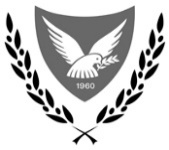 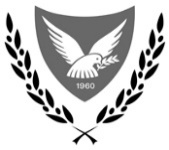 Λευκωσία, 27 Απριλίου 2022Θέμα: Διαγωνισμός για την αγορά διοικητικών υγειονομικών υπηρεσιών από Απόφοιτους Λυκείου ή/και Πτυχιούχους για τις ανάγκες του Εμβολιαστικού Πλάνου για Covid – 19 στα Κέντρα Εμβολιασμού και στο Υπουργείο Υγείας, οι οποίες εμπίπτουν στην κατηγορία δημοσίων συμβάσεων υπηρεσιών που αφορούν κοινωνικές και άλλες ειδικές υπηρεσίες που περιλαμβάνονται στο Παράρτημα  XIV του Ο περί της Ρύθμισης των Διαδικασιών Σύναψης Δημοσίων Συμβάσεων και για Συναφή Θέματα Νόμος του 2016 (73(I)/2016) – Διοικητικές Υγειονομικές Υπηρεσίες CPV:75122000ΕΙΣΑΓΩΓΗΗ Διεύθυνση Αγορών και Προμηθειών του Υπουργείου Υγείας, προκηρύσσει Διαγωνισμό για  την Αγορά υπηρεσιών από Απόφοιτους Λυκείου ή/και Πτυχιούχους για την παροχή υποστηρικτικών υπηρεσιών προσωρινής διάρκειας για τις ανάγκες του Εμβολιαστικού Πλάνου για Covid – 19 στα Κέντρα Εμβολιασμού στις επαρχίες Λευκωσίας, Λάρνακας, Αμμοχώστου, Λεμεσού και Πάφου κα στο Υπουργείο Υγείας.Οι προσφοροδότες/ενδιαφερόμενοι έχουν το δικαίωμα να επιλέξουν προτίμηση για την επαρχία για την οποία ενδιαφέρονται να παρέχουν τις υπηρεσίες τους στο Έντυπο 1, σημείο Δ.Η εκτίμηση κόστους του διαγωνισμού ανέρχεται στις τριακόσιες οκτώ χιλιάδες και διακόσια πενήντα έξι (€308.256,00) Ευρώ. Αναλυτικά:Η αποζημίωση των Απόφοιτων Λυκείου/Πτυχιούχων για την απασχόληση στα Κέντρα Εμβολιασμού και στο Υπουργείο Υγείας για τις ανάγκες του Εμβολιαστικού Πλάνου για Covid – 19 αντιστοιχεί σε €6,5 ανά ώρα απασχόλησης.Οι ενδιαφερόμενοι, οι οποίοι θα υποβάλουν ενδιαφέρον, θα κληθούν για υπογραφή σχετικής Συμφωνίας – Σύμβασης, μεταξύ Αναδόχου και Αναθέτουσας Αρχής, σύμφωνα με τις εκάστοτε ανάγκες της Αναθέτουσας Αρχής. Τα τέλη χαρτοσήμανσης της σύμβασης θα βαρύνουν αποκλειστικά τον Ανάδοχο.Σε περίπτωση που υποβληθούν πέραν των απαιτούμενων εκδηλώσεων ενδιαφέροντος, θα γίνει κλήρωση μεταξύ των υποψηφίων.ΠΕΡΙΓΡΑΦΗ ΤΟΥ ΑΝΤΙΚΕΙΜΕΝΟΥ ΤΗΣ ΣΥΜΒΑΣΗΣΜε την παρούσα Σύμβαση, ο Ανάδοχος αναλαμβάνει να παρέχει υποστηρικτικές υπηρεσίες προσωρινής διάρκειας για τις ανάγκες του Εμβολιαστικού Πλάνου κατά του Covid – 19 στα Κέντρα Εμβολιασμού των επαρχιών Λευκωσίας, Λάρνακας, Αμμοχώστου, Λεμεσού και Πάφου και στο Υπουργείο Υγείας .Ανάλυση Δραστηριοτήτων	:Ο Διαγωνισμός στοχεύει στη σύναψη συμβάσεων με διάρκεια τρείς (3) μήνες με έναρξη από την ημερομηνία υπογραφής σύμβασης με δικαίωμα ανανέωσης για ακόμη τρείς (3) μήνες όπως ήθελε καθορίσει η Αναθέτουσα Αρχή σύμφωνα με τις εκάστοτε ανάγκες στους οικονομικούς φορείς που θα επιτύχουν στη βάση των οποίων θα παρέχουν στην Αναθέτουσα Αρχή τις ζητούμενες υπηρεσίες όπως περιγράφονται πιο κάτω και θα είναι υπόλογοι στον Υπεύθυνο Συντονιστή της Σύμβασης. Μέγιστος Συνολικός Αρ. Θέσεων:  Τριάντα οκτώ (38) Ο τελικός αριθμός των θέσεων θα καθοριστεί ανάλογα με τις εκάστοτε ανάγκες της κάθε επαρχίας και όπως ήθελε καθορίσει η Αναθέτουσα Αρχή.2Α. Παρεχόμενες Υπηρεσίες Περιγραφή του υποστηρικτικών υπηρεσιών Οι συμμετέχοντες θα εκπαιδευτούν ώστε να παρέχουν υποστηρικτικές υπηρεσίες στους πιο κάτω τομείς οι οποίοι ενδεικτικά και όχι περιοριστικά θα είναι οι ακόλουθοι: α) Χειρισμός λογισμικού για τους εμβολιασμούς. Καταχωρεί στο λογισμικό τα στοιχεία του ατόμου που προσέρχεται για εμβολιασμό.β) Συμπλήρωση κάρτας εμβολιασμού.γ) Δίνεται το ραντεβού για τη 2η δόση.δ) Τήρηση στατιστικών στοιχείων σχετικά με τους εμβολιασμούς.ε) Αποστολή email/τηλεφωνική επικοινωνία εάν χρειαστεί.στ) Οποιαδήποτε άλλα καθήκοντα του ανατεθούν για την εύρυθμη λειτουργία του Εμβολιαστικού Πλάνου κατά του Covid-19 (π.χ. συντονισμό ραντεβού για εμβολιασμό, να δίνει αριθμό σειράς αναμονής, καθοδήγηση του ατόμου για το σημείο εμβολιασμού, απάντηση τηλεφωνικών γραμμών κ.α). Τα άτομα πρέπει να έχουν γνώσεις Ηλεκτρονικού Υπολογιστή (word, excel, email)2Β. Τόπος και τρόπος Εκτέλεσης του Αντικειμένου της Σύμβασης: Το Υπουργείο Υγείας και τα Κέντρα Εμβολιασμού των επαρχιών Λευκωσίας, Λάρνακας, Αμμοχώστου, Λεμεσού και Πάφου.Οι εργασίες θα διεξάγονται καθημερινά, συμπεριλαμβανομένων Σαββατοκύριακων και αργιών με βάση προκαθορισμένο πρόγραμμα εργασιών ανάλογα με τις εκάστοτε ανάγκες όπως ήθελε καθορίσει η Αναθέτουσα Αρχή και ενδεικτικά μεταξύ των ωρών 7:30 μέχρι 20:00. Ο συντονιστής της σύμβασης και ο υπεύθυνος του χώρου απασχόλησης δύναται να προσαρμόσουν την απασχόληση των αναδόχων ανάλογα με τις ανάγκες του εκάστοτε Εμβολιαστικού Κέντρου. Ενδεικτική απασχόληση τις οκτώ (8) ώρες την ήμερα. Κάθε ανάδοχος θα συνεργάζεται με τον Συντονιστή της Σύμβασης και τον  υπεύθυνο του χώρου απασχόλησης όσον αφορά στον προγραμματισμό των ωρών και το αντικείμενο των παρεχόμενων υπηρεσιών του. Αναθέτουσα Αρχή: Ιατρικές Υπηρεσίες και Υπηρεσίες Δημόσιας Υγείας2Γ. Έναρξη και Διάρκεια εκτέλεσης του αντικειμένου της Σύβασης Η διάρκεια κάθε σύμβασης θα είναι τρείς (3) μήνες με έναρξη από την ημερομηνία υπογραφής σύμβασης με δικαίωμα ανανέωσης για ακόμη τρείς (3) μήνες όπως ήθελε καθορίσει η αναθέτουσα αρχή σύμφωνα με τις εκάστοτε ανάγκες. Το Υπουργείο Υγείας διατηρεί το δικαίωμα να συμπληρώνει ή/και να τροποποιεί τους όρους και πρόνοιες των συμβάσεων ανά ανάδοχο ή/καινα τερματίσει τις συμβάσεις ή/καινα μην προχωρήσει στη κατάρτιση σύμβασης, όποτε το κρίνει σκόπιμο και σύμφωνα με τα εξής πιο κάτω:Όταν ο ανάδοχος αδυνατεί να συμμετέχει στο πρόγραμμα εργασιών που καθορίζεται από τον συντονιστή της σύμβασης. Όταν διαπιστώνεται ότι δεν τηρούνται οι υποχρεώσεις του ανάδοχου σύμφωνα με τους όρους της σύμβασης.Όταν δεν υφίσταται πλέον το αντικείμενο της  σύμβασης όπως αυτό κρίνεται από την Αναθέτουσα Αρχή.Προϋποθέσεις Συμμετοχής ΣΤΟ Διαγωνισμο4.1 Δικαιούμενοι Συμμετοχής:Φυσικά ή Νομικά πρόσωπα ή κοινοπραξίες φυσικών ή/και νομικών προσώπων τα οποία είναι εγκατεστημένα νόμιμα στην Κύπρο ή σε άλλο κράτος μέλος της Ευρωπαϊκής Ένωσης (ΕΕ) ή του Ευρωπαϊκού Οικονομικού Χώρου (ΕΟΧ) ή σε τρίτες χώρες που έχουν υπογράψει και κυρώσει τη Διεθνή Συμφωνία περί Δημοσίων Συμβάσεων (GPA) ή έχουν υπογράψει και κυρώσει συμφωνίες σύνδεσης ή διμερείς συμφωνίες με την Ε.Ε. ή με την Κυπριακή Δημοκρατία στον Τομέα των Δημοσίων Συμβάσεων και που αφορούν Απόφοιτους Λυκείου ή Πτυχιούχους. Για την πιστοποίηση του δικαιώματος συμμετοχής, θα πρέπει να υποβάλουν/επισυνάψουν με την προσφορά τους μαζί με το έντυπο 1 συμπληρωμένο και υπογεγραμμένο τα ακόλουθα:Οι ενδιαφερόμενοι Απόφοιτοι Λυκείου για την παροχή υποστηρικτικών υπηρεσιών προσωρινής διάρκειας για τις ανάγκες του Εμβολιαστικού Πλάνου κατά του Covid-19 στα Κέντρα Εμβολιασμού των επαρχιών Λευκωσίας, Λάρνακας, Αμμοχώστου, Λεμεσού και Πάφου και το Υπουργείο Υγείας να υποβάλουν: Απολυτήριο ΛυκείουΟι ενδιαφερόμενοι Πτυχιούχοι για την παροχή υποστηρικτικών υπηρεσιών προσωρινής διάρκειας για τις ανάγκες του Εμβολιαστικού Πλάνου κατά του Covid-19 στα Κέντρα Εμβολιασμού των επαρχιών Λευκωσίας, Λάρνακας, Αμμοχώστου, Λεμεσού και Πάφου και Υπουργείο Υγείας να υποβάλουν: Αντίγραφο πτυχίουΕφόσον είναι διαθέσιμη, βεβαίωση προηγούμενης εμπειρίας στις ζητούμενες υπηρεσίες του Υπουργείου Υγείας όπως αυτές καθορίζονται στο αντικείμενο του εν λόγω διαγωνισμού και η οποία θα ληφθεί υπόψη στην αξιολόγηση των προσφορών σύμφωνα με το άρθρο 10 των εγγράφων του διαγωνισμούΔέσμευση μη Απόσυρσης της ΠροσφοράςΣτην περίπτωση που ο Προσφέρων: (α)	αποσύρει την προσφορά του ή μέρος της μετά την τελευταία ημερομηνία υποβολής των προσφορών και κατά τη διάρκεια της περιόδου ισχύος των προσφορών, ή(β) έχει υποβάλει ψευδή δήλωση ή πλαστό πιστοποιητικό ή(γ)	έχει ειδοποιηθεί για την αποδοχή της προσφοράς του από την Αναθέτουσα Αρχή κατά την περίοδο ισχύος της προσφοράς, και έχοντας ειδοποιηθεί να προσέλθει για την υπογραφή της Σύμβασης:(ι)	έχει αρνηθεί ή παραλείψει να προσκομίσει εμπρόθεσμα οποιοδήποτε Πιστοποιητικό και/ή άλλο έγγραφο και/ή την Εγγύηση Πιστής Εκτέλεσης Συμβολαίου και/ή να εκπληρώσει οποιαδήποτε άλλη υποχρέωση που απορρέει από τη συμμετοχή του στο διαγωνισμό, ή(ιι)	έχει αρνηθεί ή παραλείψει να υπογράψει τη Σύμβαση,Δύναται να  επιβληθούν οι πιο κάτω κυρώσεις:α.	αποκλεισμό από του δικαιώματος ανάθεσης της Σύμβασης, β.	οι προβλεπόμενες από τον Νόμο και τους Κανονισμούς κυρώσεις αναφορικά με συμμετοχή σε μελλοντικούς διαγωνισμούς που οδηγούν σε ανάθεση δημόσιας σύμβασης.2.	Επιπρόσθετα, ο προσφέρων υποχρεούται να καταβάλει στην Αναθέτουσα Αρχή ως αποζημίωση ποσό ίσο με το 5% της τιμής της προσφοράς του ή του μέρους αυτής που έχει αποσυρθεί.3. Η «Δέσμευση μη Απόσυρσης της Προσφοράς» πρέπει να συνταχθεί σύμφωνα με το Έντυπο 4.Ισχύς ΠροσφορώνΟι προσφορές ισχύουν και δεσμεύουν τους Προσφέροντες για χρονικό διάστημα όχι μικρότερο των τριών (3) μηνών. Η ισχύς των προσφορών είναι δυνατό να παραταθεί, εφ’ όσον ζητηθεί από την Αναθέτουσα Αρχή.Εάν προκύψει θέμα παράτασης της ισχύος των Προσφορών, η Αναθέτουσα Αρχή θα απευθυνθεί γραπτώς προς τους Προσφέροντες, πριν τη λήξη ισχύος των προσφορών, για το αν αποδέχονται την παράταση για συγκεκριμένο χρονικό διάστημα. Σε περίπτωση μη γραπτής αποδοχής, οι προσφορές τους απορρίπτονται ως απαράδεκτες.Ειδικοί Οροι – ΚαθηκοντολόγιοΟ Ανάδοχος, για τις ανάγκες του Εμβολιαστικού Πλάνου κατά του Covid-19 στα Κέντρα Εμβολιασμού και τo Υπουργείο Υγείας, υποχρεούται να παρευρίσκεται στο χώρο που θα του υποδειχθεί από την Αναθέτουσα Αρχή (Επαρχία Λευκωσίας, Λάρνακας, Αμμοχώστου, Λεμεσού, και Πάφου και Υπουργείο Υγείας) του Υπουργείου Υγείας. Οι εργασίες θα διεξάγονται καθημερινά, συμπεριλαμβανομένων Σαββατοκύριακων και αργιών με βάση προκαθορισμένο πρόγραμμα εργασιών ανάλογα με τις εκάστοτε ανάγκες όπως ήθελε καθορίσει η Αναθέτουσα Αρχή και ενδεικτικά μεταξύ των ωρών 7:30 μέχρι 20:00. Ο συντονιστής της σύμβασης και ο υπεύθυνος του χώρου απασχόλησης δύναται να προσαρμόσουν την απασχόληση των αναδόχων ανάλογα με τις ανάγκες ανάλογα με τις ανάγκες του εκάστοτε Εμβολιαστικού Κέντρου. Ενδεικτική απασχόληση τις οκτώ (8) ώρες την ήμερα. Κάθε ανάδοχος θα συνεργάζεται με τον Συντονιστή της Σύμβασης και τον υπεύθυνο του χώρου απασχόλησης όσον αφορά στον προγραμματισμό των ωρών και το αντικείμενο των παρεχόμενων υπηρεσιών του. Η Πληρωμή του Αναδόχου θα γίνεται με ωριαία αποζημίωση ανάλογα με το σύνολο των ωρών που εργάστηκε ανά συμβατικό μήνα.Διαδικασία ΠληρωμήςΜε την ανάθεση της Σύμβασης, ο Ανάδοχος γνωστοποιεί γραπτώς στην Αναθέτουσα Αρχή τον τραπεζικό λογαριασμό στον οποίο επιθυμεί να καταβάλλονται οι πληρωμές της συμβατικής αξίας (Έντυπο 2, μαζί με τραπεζική βεβαίωση IBAN).Οι πληρωμές θα καταβάλλονται σε Ευρώ, έναντι τιμολογίου. Ο Ανάδοχος για τα Κέντρα Εμβολιασμού, με το τέλος κάθε «συμβατικού» μήνα θα πρέπει να αποστέλλει στο Λογιστήριο των Ιατρικών Υπηρεσιών και Υπηρεσιών Δημόσιας Υγείας, πρωτότυπο τιμολόγιο υπογεγραμμένο από τον ίδιο και από τον συντονιστή της σύμβασης, το οποίο θα συνοδεύεται από αντίγραφο του παρουσιολογίου που θα υπογράφει ο υπεύθυνος λειτουργός του χώρου απασχόλησης.Το παρουσιολόγιο θα παρέχεται από τον υπεύθυνο λειτουργό του χώρου απασχόλησης για σκοπούς πληρωμής στον Ανάδοχο και θα συμπληρώνεται στον εκάστοτε χώρο απασχόλησης του τόσο από τον ίδιο τον Ανάδοχο όσο και από τον εκάστοτε υπεύθυνο λειτουργό στο χώρο απασχόλησης του.Συντονιστής των Συμβάσεων για τους Αναδόχους Απόφοιτους Λυκείου/Πτυχιούχους για τις ανάγκες των Εμβολιαστικού Πλάνου κατά του Covid-19 στα Κέντρα Εμβολιασμού και το Υπουργείου Υγείας θα είναι για όλες τις επαρχίες η κυρία Χριστίνα Μιχαήλ, Λειτουργός Επισκεπτριών Υγείας, Τηλ.: 22605745, e-mail:healthVisitorsOffice@moh.gov.cy. Ο Υπεύθυνος Συντονιστής έχει ως ευθύνη την παρακολούθηση και το χειρισμό μέρους της Αναθέτουσας Αρχής της Σύμβασης στα πλαίσια των προνοιών της.Σύνταξη και υποβολή Προσφοράς Οι Προσφέροντες πρέπει να υποβάλουν τις προσφορές τους το αργότερο μέχρι την Δευτέρα 02/05/2022 και ώρα 9:00πμ.Οι προσφορές πρέπει να περιλαμβάνουν ενυπόγραφο και συμπληρωμένο το Έντυπο 1 και όλα όσα απαιτούνται σύμφωνα με τα έγγραφα του διαγωνισμού (Έντυπο 4) (βλέπε σημείο 4 του παρόντος).Οι προσφορές υποβάλλονται,Σε κλειστό φάκελο στο Κιβώτιο Αριθμός Νο.1,που βρίσκεται στην κεντρική είσοδο του Υπουργείου Υγείας, Προδρόμου 1 & Χείλωνος 17, 1448 & 1449 Λευκωσία, μέχρι την Δευτέρα 02/05/2022 και ώρα 9:00πμ.Στον φάκελο ή περίβλημα κάθε Προσφοράς πρέπει να αναγράφονται ευκρινώς:Η λέξη «ΠΡΟΣΦΟΡΑ» με κεφαλαία γράμματα.Ο πλήρης τίτλος της Αναθέτουσας Αρχής.Ο αριθμός του διαγωνισμού.Ο τίτλος/θέμα του Διαγωνισμού.Η ημερομηνία λήξης της προθεσμίας υποβολής Προσφορών.Τα στοιχεία του αποστολέα.Οι Προσφορές δεν πρέπει να φέρουν παράτυπες διορθώσεις (σβησίματα, διαγραφές, προσθήκες κλπ.). Αν υπάρχουν διορθώσεις, προσθήκες κλπ., θα πρέπει να είναι μονογραμμένες από τον Προσφέροντα ή τον Εξουσιοδοτημένο Εκπρόσωπό του. Δεν λαμβάνονται υπόψη και θεωρούνται εκπρόθεσμες, προσφορές που υποβλήθηκαν μετά την καθορισμένη ημερομηνία και ώρα.Οι Προσφέροντες δεν έχουν δικαίωμα να αποσύρουν την Προσφορά τους ή μέρος της μετά την τελευταία προθεσμία υποβολής των Προσφορών. Διαδικασία Διενέργειας Διαγωνισμού- Αξιολόγηση ΠροσφορώνΤο Αρμόδιο Όργανο κρίνει ως έγκυρες για περαιτέρω αξιολόγηση τις προσφορές που έχουν ληφθεί εντός τις προαναφερόμενης προθεσμίας υποβολής προσφορών και πληρούν τις προϋποθέσεις συμμετοχής του διαγωνισμού και έχουν υποβάλει όλα τα έντυπα και δικαιολογητικά που απαιτούνται.Με βάση την προτίμηση ανά επαρχία θα καταρτιστούν κατάλογοι των οικονομικών φορέων ανά επαρχία. Θα καταρτιστεί ξεχωριστός κατάλογος οικονομικών φορέων, ο οποίος θα διαβαθμιστεί στις εξής δύο  ομάδες : Ομάδα Α: Πτυχιούχοι ή  κάτοχοι βεβαίωσης προηγούμενης εμπειρίας στις ζητούμενες υπηρεσίες του Υπουργείου Υγείας όπως αυτές καθορίζονται στο αντικείμενο του εν λόγω διαγωνισμού Ομάδα Β: Απόφοιτοι Λυκείου χωρίς βεβαίωση προηγούμενης εμπειρίας στις ζητούμενες υπηρεσίες του Υπουργείου Υγείας όπως αυτές καθορίζονται στο αντικείμενο του εν λόγω διαγωνισμούΗ επιλογή των αναδόχων θα γίνει κατά προτεραιότητα από τους οικονομικούς φορείς της Ομάδας Α λαμβάνοντας υπόψη την επαρχία προτίμησης. Σε  περίπτωση που ο αριθμός των έγκυρων προσφορών και των αιτημάτων ανά επαρχία είναι πέραν του συνολικού ζητούμενου αριθμού ανά επαρχία, όπως αυτός καθορίζεται στον πίνακα στο άρθρο 2 των εγγράφων του Διαγωνισμού, η επιλογή των οικονομικών φορέων  θα γίνει με κλήρωση για την κάλυψη των εν λόγω αναγκών.Σε περίπτωση που δεν καλυφθούν οι ζητούμενες ανάγκες από την Ομάδα Α, ο υπολειπόμενος αριθμός  αναγκών σε άτομα θα καλυφθεί από οικονομικούς φορείς της Ομάδας Β. Σε περίπτωση που ο αριθμός των οικονομικών φορέων της ομάδας Β είναι υπεράριθμος του υπολειπόμενου αριθμού αναγκών,  η επιλογή των οικονομικών φορέων  θα γίνει με κλήρωση για την κάλυψη των εν λόγω αναγκών.Σε περίπτωση που ο αριθμός των οικονομικών φορέων στον κατάλογο για κάθε επαρχία, είναι μεγαλύτερος του αριθμού των ζητούμενων θέσεων θα διενεργηθεί κλήρωση στη βάσει της οποίας θα γίνει η κατακύρωση των θέσεων.Σε περίπτωση που ο αριθμός των προσφορών σε κάποια επαρχία υπολείπονται των ζητούμενων θέσεων της εν λόγω επαρχίας θα υπάρχει δυνατότητα κατά την αξιολόγηση να ζητηθούν διευκρινίσεις από οικονομικούς φορείς που δεν έχουν επιλεγεί βάσει της πιο πάνω διαδικασίας για άλλες επαρχίες  κατά πόσον επιθυμούν να καλύψουν τις διαθέσιμες κενές θέσεις. Σε περίπτωση που οι ενδιαφερόμενοι είναι πέραν των εν λόγω αναγκών θα διενεργηθεί εκ νέου κλήρωση για πλήρωση των κενών θέσεων.Η κατανομή των οικονομικών φορέων στους χώρους απασχόλησης θα γίνεται βάσει των αναγκών της αρμόδιας αρχής και με απόφαση της τριμελούς επιτροπής του Υπουργείου Υγείας η οποία θα αποτελείται από:κα. Γεωργία Χριστοδούλου, Λειτουργός Επισκεπτριών Υγείας Ακα. Αναστασία Χριστοφή, Λειτουργός Επισκεπτριών Υγείας, και κα. Νίκη Ευθυμίου, Λειτουργός Επισκεπτριών ΥγείαςΟ κατάλογος των οικονομικών φορέων  που έχουν υποβάλει έγκυρη προσφορά και δεν έχουν επιλεγεί βάσει της πιο πάνω διαδικασίας αξιολόγησης (Επιλαχόντες) θα παραμείνει σε ισχύ για χρονικό διάστημα τριών (3) μηνών από την ημερομηνία υποβολής των προσφορών και θα αξιοποιηθεί βάσει της διαδικασίας που καταγράφεται στις παραγράφους 2- 4 για την κάλυψη έκτακτων αναγκών που ενδεχομένως να προκύψουν σε περίπτωση πρόωρου τερματισμού ή μη αποδοχής της σύμβασης από του επιλεγέντες οικονομικούς φορείς. Ευθύνη τήρησης της διαδικασίας και διαχείρισης του καταλόγου των επιλαχόντων οικονομικών φορέων θα έχει η αναφερόμενη στο σημείο 7 του παρόντος άρθρου τριμελή επιτροπή. Η επιλογή  οικονομικών φορέων από τον κατάλογο των επιλαχόντων θα τυγχάνει της έγκρισης του Συντονιστή της Σύμβασης προκειμένου να είναι εφικτή η κατάρτιση σχετικής συμφωνίας.Κατάρτιση και Υπογραφή ΣυμφωνίαςΟ Προσφέρων στον οποίο έχει ανατεθεί η Σύμβαση είναι υποχρεωμένος να προσέλθει, εντός της προθεσμίας που θα οριστεί στην Επιστολή Ανάθεσης που θα του αποσταλεί, για την υπογραφή της σχετικής Συμφωνίας. Σε περίπτωση που δεν προσέλθει ο υποψήφιος ανάδοχος για υπογραφή εντός του χρονοδιαγράμματος, η Αναθέτουσα Αρχή έχει το δικαίωμα να παραπέμψει εκ νέου το θέμα στο Αρμόδιο Όργανο για ανάθεση της Σύμβασης στον επόμενο Προσφέροντα, σύμφωνα με την οριστική κατάταξη του αρμόδιου οργάνου αξιολόγησης. Νοείται ότι οι προσφορές θα πρέπει να είναι σε ισχύ κατά την ανάθεση.Ο Προσφέρων στον οποίο έχει ανατεθεί η Σύμβαση είναι υποχρεωμένος να προσέλθει για την υπογραφή της Συμφωνίας προσκομίζοντας τα ακόλουθα:Αντίγραφο πολιτικής ταυτότητας Το Έντυπο 2 συμπληρωμένο και υπογεγραμμένο μαζί με σχετική βεβαίωση IBAN της τράπεζας.ΕΝΤΥΠΟ 1Προς: Υπουργείο Υγείας, Διεύθυνση Αγορών και ΠρομηθειώνΘέμα: Διαγωνισμός για την αγορά διοικητικών υγειονομικών υπηρεσιών από Απόφοιτους Λυκείου ή/και Πτυχιούχους για τις ανάγκες του Εμβολιαστικού Πλάνου για Covid – 19 στα Κέντρα Εμβολιασμού και στο Υπουργείο ΥγείαςΣ.Υ. 16/22Σημειώσεις1. Να συμπληρωθεί από τον αιτητή / την αιτήτρια. 2. Η αίτηση/προσφορά πρέπει να συνοδεύεται με τα απαιτούμενα δικαιολογητικά/βεβαιώσεις που καταγράφονται στα έγγραφα του διαγωνισμού1.	Αφούμελετήσαμε τα έγγραφα του διαγωνισμού, και αφούέχουμε αποκτήσει πλήρη αντίληψητου Αντικειμένου της Σύμβασης, εμείςοι υποφαινόμενοι, αναλαμβάνουμε να αρχίσουμε, εκτελέσουμε και συμπληρώσουμε το Αντικείμενο της Σύμβασης, σύμφωνα μετους όρους και το περιεχόμενο των εγγράφων του διαγωνισμού και στηντιμή που αναγράφεται σε αυτά.2.	Αν η αίτηση μας γίνει αποδεκτή, αναλαμβάνουμε να αρχίσουμε την εκτέλεση των Υπηρεσιών από τηνημερομηνία έναρξης που θα οριστεί από την Αναθέτουσα Αρχή και που θα αναγράφεται  στη Συμφωνία.3.	Συμφωνούμε πως η αίτηση μας αυτή θα ισχύειγια περίοδοίσημε αυτή που αναφέρεται στα έγγραφα του διαγωνισμού, θα μας δεσμεύει και θα μπορεί να γίνει αποδεκτή ανά πάσα στιγμή πριντηλήξητης περιόδου αυτής.Α. ΠΡΟΣΩΠΙΚΑ ΣΤΟΙΧΕΙΑ [Συμπληρώστε κατάλληλα (με κεφαλαία γράμματα ή αριθμούς) τα ατομικά σας στοιχεία] ΕΠΩΝΥΜΟ: ……………………………………………….ΟΝΟΜΑ: ……………………………………ΑΡΙΘΜΟΣ ΤΑΥΤΟΤΗΤΑΣ: …………………….   ΗΜ/ΝΙΑ ΓΕΝΝΗΣΗΣ:……………………………..Β. ΔΙΕΥΘΥΣΗ ΕΠΙΚΟΙΝΩΝΙΑΣ [Συμπληρώστε κατάλληλα (με κεφαλαία γράμματα ή αριθμούς)] ΟΔΟΣ, ΑΡΙΘΜΟΣ ΚΑΙ ΕΠΑΡΧΙΑ:………………………………………………………………….ΤΑΧ. ΚΩΔΙΚΑΣ:  …………ΗΛ.ΤΑΧΥΔΡΟΜΕΙΟ: …………………………………………………………Γ. ΕΠΙΚΟΙΝΩΝΙΑ [Συμπληρώστε κατάλληλα] ΤΗΛΕΦΩΝΟ ΟΙΚΙΑΣ: …………………..ΚΙΝΗΤΟ ΤΗΛΕΦΩΝΟ: ………………………Δ. ΠΙΝΑΚΑΣ ΕΠΙΛΟΓΗΣ ΕΠΑΡΧΙΑΣ ΚΑΙ ΠΕΡΙΌΔΟΥ ΑΠΑΣΧΟΛΗΣΗΣΕ. ΚΑΤΗΓΟΡΙΑ ΑΙΤΟΥΜΕΝΟΥ (Να σημειωθεί με √ )…….  Απόφοιτος Λυκείου…….  Κάτοχος Πτυχιακού ή και Μεταπτυχιακού τίτλου Σπουδών…….  Κάτοχος βεβαίωσης προηγούμενης εμπειρίαςΠροηγούμενη απασχόλησης σε μήνες στα πλαίσια συμβάσεων δημοσίου ……..Σημείωση 1: Όλα τα κενά να συμπληρωθούν από τον Προσφέροντα ή Εξουσιοδοτημένο Εκπρόσωπό τουΣημείωση 2: Η διάρκεια κάθε σύμβασης θα είναι τρείς (3) μήνες με έναρξη από την ημερομηνία υπογραφής σύμβασης με δικαίωμα ανανέωσης για ακόμη τρείς (3) μήνες όπως ήθελε καθορίσει η αναθέτουσα αρχή σύμφωνα με τις εκάστοτε ανάγκες. ΕΝΤΥΠΟ 2ΓΕΝΙΚΟ ΛΟΓΙΣΤΗΤΗΣ ΔΗΜΟΚΡΑΤΙΑΣ 1441 - ΛΕΥΚΩΣΙΑΕ Ξ Ο Υ Σ Ι Ο Δ Ο Τ Η Σ Η ΓΙΑ ΠΛΗΡΩΜΕΣ ΑΠΟ ΤΟ FIMASΕγώ/ Εμείς ο/η/οι κάτωθι υπογράφων/τες με την παρούσα,  σας εξουσιοδοτώ/ούμε όπως στο εξής, καταβάλλετε με έμβασμα ηλεκτρονικά, στον πιο κάτω τραπεζικό λογαριασμό, οποιαδήποτε ποσά καθίστανται πληρωτέα, προς εμένα/εμάς από οποιαδήποτε Κυβερνητική Υπηρεσία, μέσω του Ολοκληρωμένου Συστήματος Διοικητικής και Οικονομικής Πληροφόρησης του Γενικού Λογιστηρίου (FIMAS).Για το σκοπό αυτό παραθέτω/ουμε πιο κάτω, τα ελάχιστα απαραίτητα στοιχεία του Τραπεζικού λογαριασμού που τηρείται σε Ευρώ. Επιπρόσθετα επισυνάπτω, φωτοαντίγραφο μέρους της κατάστασης του τραπεζικού μου λογαριασμού/βεβαίωσηαπό την Τράπεζα, όπου παρουσιάζονται το όνομα της  Τράπεζας,  ο κάτοχος/δικαιούχος του λογαριασμού και ο διεθνής αριθμός του λογαριασμού μου /μας (ΙΒΑΝ – InternationalBankAccountNumber). Η παρούσα εξουσιοδότηση ισχύει μέχρι νεότερης άλλης ειδοποίησης από εμένα/εμάς.ΑΡΙΘΜΟΣ ΤΡΑΠΕΖΙΚΟΥ ΛΟΓΑΡΙΑΣΜΟΥ  (ΙΒΑΝ)Σημείωση: Ο αριθμός λογαριασμού (IBAN) πρέπει να ανήκει στο όνομα του δικαιούχου που θα πληρωθεί. Αποδεκτός λογαριασμός γίνεται και στην περίπτωση που ο δικαιούχος, κατέχει κοινό λογαριασμό με άλλο πρόσωπο, νοουμένου ότι, στο φωτοαντίγραφο της κατάστασης του τραπεζικού λογαριασμού ή της βεβαίωσης από την τράπεζα που θα επισυναφθεί στην παρούσα εξουσιοδότηση, θα φαίνεται και το όνομα του δικαιούχου που θα πληρωθεί.Σε περίπτωση που ο δικαιούχος δεν είναι φυσικό πρόσωπο, τότε απαραίτητα ο λογαριασμός θα πρέπει να ανήκει στο ίδιο το νομικό πρόσωπο που θα πληρωθεί.                                                                                                                                                                        (Σφραγίδα)________________________                                 ___________________________________________________________________Υπογραφή Εξουσιοδοτούντος                                         Όνομα Εξουσιοδοτούντος (σε περίπτωση νομικής οντότητας)              Ημερομηνία:____/_____/20____                           (Εάν είναι εταιρεία ή μη φυσικό πρόσωπο, η εξουσιοδότηση αυτή να σφραγισθεί στο μέρος δίπλα από το όνομα του εξουσιοδοτούντος  με την σφραγίδα της εταιρείας/οντότητας)ΕΝΤΥΠΟ 3ΑΝΑΦΟΡΑ ΔΙΕΚΠΕΡΑΙΩΣΗΣ ΕΡΓΑΣΙΑΣΔΕΛΤΙΟ ΚΑΤΑΓΡΑΦΗΣ ΧΡΟΝΟΥ ΕΡΓΑΣΙΑΣ ΑΝΑ ΜΗΝΑΟΝΟΜΑΤΕΠΩΝΥΜΟ: ……………………………………………………………..…………      	AΔΤ: …………………ΜΗΝΑΣ  ΑΠΑΣΧΟΛΗΣΗΣ: …………..…………………   ΧΩΡΟΣ ΕΡΓΑΣΙΑΣ:……………………..         ΣΥΝΟΛΟ ΩΡΩΝ:…..…………  ΥΠΟΓΡΑΦΗ ΣΥΝΤΟΝΙΣΤΗ ΣΥΜΒΑΣΗΣ: ………………………………………………ΕΝΤΥΠΟ  4ΔΕΣΜΕΥΣΗ ΜΗ ΑΠΟΣΥΡΣΗΣ ΤΗΣ ΠΡΟΣΦΟΡΑΣ Διαγωνισμός αρ. --------------------------Αναφερόμαστε στην προσφορά που έχουμε υποβάλει για __________________ _______________________________________________________________, η οποία ισχύει για την περίοδο που καθορίζεται στα έγγραφα του διαγωνισμού και την οποία, σύμφωνα με τους όρους του διαγωνισμού, οι προσφέροντες δεν έχουν δικαίωμα να αποσύρουν.Γνωρίζουμε ότι με βάση τους όρους των εγγράφων του διαγωνισμού σε περίπτωση που: (α)	αποσύρουμε την προσφορά μας ή μέρος της μετά την τελευταία ημερομηνία υποβολής των προσφορών και κατά τη διάρκεια της περιόδου ισχύος των προσφορών, ή(β)	έχει διαπιστωθεί ότι έχουμε υποβάλει οποιαδήποτε ψευδή δήλωση ή πλαστό πιστοποιητικό ή (γ)	έχοντας ειδοποιηθεί για την αποδοχή της Προσφοράς μας από την Αναθέτουσα Αρχή κατά την περίοδο ισχύος της Προσφοράς, και έχοντας ειδοποιηθεί να προσέλθουμε για την υπογραφή της Σύμβασης:(ι)	έχουμε αρνηθεί ή παραλείψει να προσκομίσουμε εμπρόθεσμα οποιοδήποτε Πιστοποιητικό και/ή άλλο έγγραφο και/ή την Εγγύηση Πιστής Εκτέλεσης Συμβολαίου και/ή να εκπληρώσει οποιαδήποτε άλλη υποχρέωση που απορρέει από τη συμμετοχή μας στο διαγωνισμό, ή(ιι)	έχουμε αρνηθεί ή παραλείψει να υπογράψουμε τη Σύμβαση,είναι δυνατό να μας επιβληθούν οι πιο κάτω κυρώσεις:α.	αποκλεισμό από του δικαιώματος ανάθεσης της Σύμβασης, καιβ.	στις προβλεπόμενες από τον Νόμο και τους Κανονισμούς κυρώσεις αναφορικά με συμμετοχή σε μελλοντικούς διαγωνισμούς που οδηγούν σε ανάθεση δημόσιας σύμβασης.Επιπρόσθετα αναλαμβάνουμε την υποχρέωση να καταβάλουμε στην Αναθέτουσα Αρχή, ως αποζημίωση ποσό ίσο με το 5% της τιμής της προσφοράς μας ή του μέρους αυτής που έχει αποσυρθεί. Σημείωση 1: Σε περίπτωση κοινοπραξίας φυσικών και/ή νομικών προσώπων να αναφερθούν τα στοιχεία για την κοινοπραξία  και τα στοιχεία κάθε μέλους της κοινοπραξίας.ΣΥΜΒΑΣΗ/ΣΥΜΦΩΝΙΑΣτον/στην <πόλη στην οποία υπογράφεται η Συμφωνία>, σήμερα την <ημερομηνία υπογραφής>, ημέρα <ημέρα>, στην <διεύθυνση Αναθέτουσας Αρχής>,αφενός μεν,Ο/Η <επωνυμία Αναθέτουσας Αρχής>, ο/η οποίος/α εκπροσωπείται νόμιμα από τον <ιδιότητα-θέση νόμιμου εκπροσώπου της Αναθέτουσας Αρχής> ο/η οποίος/α θα καλείται στο εξής «Αναθέτουσα Αρχή»,αφ’ ετέρου,Ο/Η <επωνυμία Αναδόχου>, που εδρεύει στον/ην <πόλη>, οδός <οδός> και εκπροσωπείται νόμιμα από τον/την <ονοματεπώνυμο νόμιμου εκπροσώπου του Αναδόχου>, που θα καλείται στο εξής «Ανάδοχος»,συμφωνούν τα εξής :ΑΡΘΡΟ 1: ΔΟΜΗ ΤΗΣ ΣΥΜΒΑΣΗΣΡητά συμφωνείται ότι τη Σύμβαση αποτελούν, ως ενιαία και αναπόσπαστα μέρη:α.	Η παρούσα Συμφωνίαβ.	Τα Έγγραφα Διαγωνισμού γ.	Η προσφορά του Αναδόχου ημερομηνίας <ημερομηνία υποβολής προσφοράς> και οποιαδήποτε σχετική αλληλογραφία μεταξύ της Αναθέτουσας Αρχής και του Αναδόχου. Σε περίπτωση διαφοράς ανάμεσα στα πιο πάνω μέρη, οι πρόνοιές τους θα εφαρμόζονται σύμφωνα με την πιο πάνω σειρά προτεραιότητας.ΑΡΘΡΟ 2: ΠΕΡΙΓΡΑΦΗ ΤΟΥ ΑΝΤΙΚΕΙΜΕΝΟΥ ΤΗΣ ΣΥΜΒΑΣΗΣΜε την παρούσα Σύμβαση, ο Ανάδοχος αναλαμβάνει να παρέχει υποστηρικτικές υπηρεσίες προσωρινής διάρκειας για τις ανάγκες του Εμβολιαστικού Πλάνου για Covid – 19 στα Κέντρα Εμβολιασμού των επαρχιών Λευκωσίας, Λάρνακας, Αμμοχώστου, Λεμεσού και Πάφου και στο Υπουργείο Υγείας.«Ανάλυση Δραστηριοτήτων:Ο Διαγωνισμός στοχεύει στη σύναψη συμβάσεων με διάρκεια τρείς (3) μήνες με έναρξη από την ημερομηνία υπογραφής σύμβασης με δικαίωμα ανανέωσης για ακόμη τρείς (3) μήνες όπως ήθελε καθορίσει η Αναθέτουσα Αρχή σύμφωνα με τις εκάστοτε ανάγκες στους οικονομικούς φορείς που θα επιτύχουν στη βάση των οποίων θα παρέχουν στην Αναθέτουσα Αρχή τις ζητούμενες υπηρεσίες όπως περιγράφονται πιο κάτω και θα είναι υπόλογοι στον Υπεύθυνο Συντονιστή της Σύμβασης. Μέγιστος Συνολικός Αρ. Θέσεων: Τριάντα οκτώ (38) Ο τελικός αριθμός των θέσεων θα καθοριστεί ανάλογα με τις εκάστοτε ανάγκες της κάθε επαρχίας και όπως ήθελε καθορίσει η Αναθέτουσα Αρχή.2Α. Παρεχόμενες Υπηρεσίες Περιγραφή του υποστηρικτικών υπηρεσιών Οι συμμετέχοντες θα εκπαιδευτούν ώστε να παρέχουν υποστηρικτικές υπηρεσίες στους πιο κάτω τομείς οι οποίοι ενδεικτικά και όχι περιοριστικά θα είναι οι ακόλουθοι: α) Χειρισμός λογισμικού για τους εμβολιασμούς. Καταχωρεί στο λογισμικό τα στοιχεία του ατόμου που προσέρχεται για εμβολιασμό.β) Συμπλήρωση κάρτας εμβολιασμού.γ) Δίνεται το ραντεβού για τη 2η δόση.δ) Τήρηση στατιστικών στοιχείων σχετικά με τους εμβολιασμούς.ε) Αποστολή email/τηλεφωνική επικοινωνία εάν χρειαστεί.στ) Οποιαδήποτε άλλα καθήκοντα του ανατεθούν για την εύρυθμη λειτουργία του Εμβολιαστικού Πλάνου κατά του Covid-19 (π.χ. συντονισμό ραντεβού για εμβολιασμό, να δίνει αριθμό σειράς αναμονής, καθοδήγηση του ατόμου για το σημείο εμβολιασμού, απάντηση τηλεφωνικών γραμμών κ.α).Τα άτομα πρέπει να έχουν γνώσεις Ηλεκτρονικού Υπολογιστή (word, excel, email)2Β. Τόπος και τρόπος Εκτέλεσης του Αντικειμένου της Σύμβασης: Το Υπουργείο Υγείας και τα Κέντρα Εμβολιασμού των επαρχιών Λευκωσίας, Λάρνακας, Αμμοχώστου, Λεμεσού και Πάφου.Οι εργασίες θα διεξάγονται καθημερινά, συμπεριλαμβανομένων Σαββατοκύριακων και αργιών με βάση προκαθορισμένο πρόγραμμα εργασιών ανάλογα με τις εκάστοτε ανάγκες όπως ήθελε καθορίσει η Αναθέτουσα Αρχή και ενδεικτικά μεταξύ των ωρών 7:30 μέχρι 20:00. Ο συντονιστής της σύμβασης και ο  υπεύθυνος του χώρου απασχόλησης δύναται να προσαρμόσουν την απασχόληση των αναδόχων ανάλογα με τις ανάγκες του εκάστοτε Εμβολιαστικού Κέντρου. Ενδεικτική απασχόληση τις οκτώ (8) ώρες την ήμερα. Κάθε ανάδοχος θα συνεργάζεται με τον Συντονιστή της Σύμβασης και τον υπεύθυνο του χώρου απασχόλησης όσον αφορά στον προγραμματισμό των ωρών και το αντικείμενο των παρεχόμενων υπηρεσιών του. Αναθέτουσα Αρχή: Ιατρικές Υπηρεσίες και Υπηρεσίες Δημόσιας Υγείας2Γ. Έναρξη και Διάρκεια εκτέλεσης του αντικειμένου της Σύβασης Η διάρκεια κάθε σύμβασης θα είναι τρείς (3) μήνες με έναρξη από την ημερομηνία υπογραφής σύμβασης με δικαίωμα ανανέωσης για ακόμη τρείς (3) μήνες όπως ήθελε καθορίσει η αναθέτουσα αρχή σύμφωνα με τις εκάστοτε ανάγκες. 3. Το Υπουργείο Υγείας διατηρεί το δικαίωμα να συμπληρώνει ή/και να τροποποιεί τους όρους και πρόνοιες των συμβάσεων ανά ανάδοχο ή/καινα τερματίσει τις συμβάσεις ή/καινα μην προχωρήσει στη κατάρτιση σύμβασης, όποτε το κρίνει σκόπιμο και σύμφωνα με τα εξής πιο κάτω:Όταν ο ανάδοχος αδυνατεί να συμμετέχει στο πρόγραμμα εργασιών που καθορίζεται από τον συντονιστή της σύμβασης. Όταν διαπιστώνεται ότι δεν τηρούνται οι υποχρεώσεις του ανάδοχου σύμφωνα με τους όρους της σύμβασης.Όταν δεν υφίσταται πλέον το αντικείμενο της  σύμβασης όπως αυτό κρίνεται από την Αναθέτουσα Αρχή»ΑΡΘΡΟ 3: ΕΝΑΡΞΗ ΚΑΙ ΔΙΑΡΚΕΙΑ ΕΚΤΕΛΕΣΗΣ ΤΟΥ ΑΝΤΙΚΕΙΜΕΝΟΥ ΤΗΣ ΣΥΜΒΑΣΗΣΗ διάρκεια κάθε σύμβασης θα είναι τρείς (3) μήνες με έναρξη από την ημερομηνία υπογραφής σύμβασης με δικαίωμα ανανέωσης για ακόμη τρείς (3) μήνες όπως ήθελε καθορίσει η αναθέτουσα αρχή σύμφωνα με τις εκάστοτε ανάγκες.ΑΡΘΡΟ 4: ΕΙΔΙΚΕΣ ΥΠΟΧΡΕΩΣΕΙΣ ΤΟΥ ΑΝΑΔΟΧΟΥ – ΤΗΡΗΣΗ ΕΜΠΙΣΤΕΥΤΙΚΟΤΗΤΑΣΟ Ανάδοχος θα χειρίζεται όλα τα έγγραφα και πληροφορίες που λαμβάνει σε σχέση με τη Σύμβαση, ως απόρρητα. Οποιαδήποτε αποκάλυψη στοιχείων δεν μπορεί να διενεργηθεί  χωρίς προηγούμενη γραπτή συγκατάθεση της Αναθέτουσας Αρχής. Σε περίπτωση διαφωνίας σχετικά με δημοσίευση ή αποκάλυψη στοιχείων, η απόφαση της Αναθέτουσας Αρχής θα είναι τελεσίδικη. Σε περιπτώσεις Συμβάσεων που αφορούν ζητήματα που σχετίζονται με την επεξεργασία δεδομένων προσωπικού χαρακτήρα, ο Ανάδοχος εγγυάται ότι θα σέβεται και θα συμμορφώνεται με όλους τους ισχύοντες νόμους και κανονισμούς περί της προστασίας των φυσικών προσώπων έναντι της επεξεργασίας δεδομένων προσωπικού χαρακτήρα και ότι θα φέρει την ευθύνη και θα είναι σε θέση να αποδείξει τη συμμόρφωση του σ’ αυτούς. Επιπρόσθετα θα διασφαλίζει ότι, το προσωπικό του και οι τυχόν υπεργολάβοι ή συνεργάτες και τα πρόσωπα που τελούν υπό τον έλεγχο του, θα σέβονται και θα συμμορφώνονται επίσης με αυτούς τους νόμους και κανονισμούς. (Σχετικός είναι ο κανονισμός της ΕΕ 2016/679 του Ευρωπαϊκού Κοινοβουλίου και του Συμβουλίου, της 27ης Απριλίου 2016).ΑΡΘΡΟ 5: ΚΥΡΙΟΤΗΤΑΤα παραδοτέα/εκθέσεις της Σύμβασης, καθώς και οποιοδήποτε έγγραφο ή υλικό που αποκτάται ή ετοιμάζεται από τον Ανάδοχο κατά την εκτέλεση της Σύμβασης, θα περιέλθουν στην απόλυτη ιδιοκτησία της Αναθέτουσας Αρχής με την ολοκλήρωση της Σύμβασης. Ο Ανάδοχος δύναται να κρατά αντίγραφο των πιο πάνω, αλλά δεν επιτρέπεται η χρήση τους, για σκοπούς άλλους πέραν της Σύμβασης. ΑΡΘΡΟ 6: ΑΞΙΑ ΤΗΣ ΣΥΜΒΑΣΗΣΗ Πληρωμή του Αναδόχου/Απόφοιτου Λυκείου/ Πτυχιούχου θα γίνεται στη  βάση ωριαίας πληρωμής ίσης με 6.5 ευρώ ανά ώρα, για το σύνολο των ωρών που εργάστηκε εντός της ισχύουσας σύμβασης διάρκειας ενός μήνας.Στην συνολική αξία της Σύμβασης περιλαμβάνονται και τα παντός είδους έξοδα και δαπάνες του Αναδόχου σε σχέση με την εκτέλεση της Σύμβασης που του ανατίθεται, καθώς και οι κάθε είδους κρατήσεις και κάθε άλλη επιβάρυνση, που προβλέπονται από την Κυπριακή Νομοθεσία. Η συνολική αξία της σύμβασης αφορά το σύνολο των υπηρεσιών του άρθρου 2 της παρούσας. ΑΡΘΡΟ 7: ΤΡΟΠΟΣ ΠΛΗΡΩΜΗΣΜε την έναρξη της Σύμβασης, ο Ανάδοχος θα γνωστοποιήσει γραπτώς τον τραπεζικό λογαριασμό στον οποίο επιθυμεί να καταβάλλονται οι πληρωμές της συμβατικής αξίας (Έντυπο 2, μαζί με τραπεζική βεβαίωση IBAN). Σε περίπτωση που υπάρχει ήδη δηλωμένος τραπεζικός λογαριασμός για σκοπούς καταβολής πληρωμών από το Δημόσιο, δεν θα πρέπει να δηλωθεί άλλος τραπεζικός λογαριασμός, εκτός εάν ο Ανάδοχος επιθυμεί να καταβάλλονται από τούδε και στο εξής όλες οι πληρωμές του Δημοσίου σε άλλο τραπεζικό λογαριασμό. Η Αναθέτουσα Αρχή διατηρεί το δικαίωμα να αντιτεθεί στην επιλογή του Αναδόχου αναφορικά με τον τραπεζικό λογαριασμό. Οι πληρωμές θα γίνονται σε ευρώ με την προσκόμιση τιμολογίου εντός 60 ημερών από την ημερομηνία παραλαβής του τιμολογίου.	Η Πληρωμή του Αναδόχου/Φοιτητή/Πτυχιούχου θα γίνεται στη  βάση ωριαίας πληρωμής ίσης με 6.5 ευρώ ανά ώρα, για το σύνολο των ωρών που εργάστηκε εντός του «συμβατικού» μήνα.Ο Ανάδοχος με το τέλος κάθε «συμβατικού» μήνα θα πρέπει να αποστέλλει στο Λογιστήριο των Ιατρικών Υπηρεσιών και Υπηρεσιών Δημόσιας Υγείας, πρωτότυπο τιμολόγιο υπογεγραμμένο από τον ίδιο και από τον συντονιστή της σύμβασης, το οποίο θα συνοδεύεται από αντίγραφο του παρουσιολογίου που θα υπογράφει ο υπεύθυνος του χώρου απασχόλησης.Το παρουσιολόγιο θα παρέχεται από τον υπεύθυνο λειτουργό του χώρου απασχόλησης για σκοπούς πληρωμής στον Ανάδοχο και θα συμπληρώνεται στον εκάστοτε χώρο απασχόλησης του τόσο από τον ίδιο τον Ανάδοχο όσο και από τον εκάστοτε υπεύθυνο στο χώρο απασχόλησης του.Συντονιστής των Συμβάσεων για τους Αναδόχους Απόφοιτους Λυκείου/ Πτυχιούχους για τις ανάγκες των Εμβολιαστικού Πλάνου κατά του Covid-19 στα Κέντρα Εμβολιασμού και Υπουργείου Υγείας θα είναι για όλες τις επαρχίες η κυρία Χριστίνα Μιχαήλ, Λειτουργός Επισκεπτριών Υγείας, Τηλ.: 22605743, e-mail:healthVisitorsOffice@moh.gov.cy.  ΑΡΘΡΟ 8: ΠΑΡΑΚΟΛΟΥΘΗΣΗ ΚΑΙ ΕΛΕΓΧΟΣ ΕΚΤΕΛΕΣΗΣ ΤΗΣ ΣΥΜΒΑΣΗΣΗ παρακολούθηση και ο έλεγχος εκτέλεσης της παρούσας καθώς γίνεται από τον Συντονιστή/Επιτροπή Παρακολούθησης που έχει συσταθεί. Στο πλαίσιο αυτό οι αρμοδιότητες περιλαμβάνουν:α.	την έγκαιρη παροχή κατευθύνσεων στον Ανάδοχο.β.	τη συμβατική επίβλεψη, τη διατύπωση παρατηρήσεων και ενστάσεων και την πρόταση προς τα αρμόδια όργανα για την έκδοση εντολής πληρωμής προς τον Ανάδοχο.Ειδικότερα εξετάζεται η συμμόρφωση του Αναδόχου στην παροχή των υπηρεσιών του στα πλαίσια του αντικειμένου της σύμβασης, σύμφωνα με τα προβλεπόμενα στο άρθρο 2 της παρούσας Σύμβασης.ΑΡΘΡΟ 9: ΤΕΡΜΑΤΙΣΜΟΣ ΤΗΣ ΣΥΜΒΑΣΗΣ – ΔΙΑΚΑΝΟΝΙΣΜΟΣ ΔΙΑΦΟΡΩΝΤο Υπουργείο Υγείας διατηρεί το δικαίωμα να συμπληρώνει ή/και να τροποποιεί τους όρους και πρόνοιες της σύμβασης ή/και να τερματίσει την σύμβαση όποτε το κρίνει σκόπιμο και σύμφωνα με τα εξής πιο κάτω:Όταν ο ανάδοχος αδυνατεί να συμμετέχει στο πρόγραμμα εργασιών που καθορίζεται από τον συντονιστή της σύμβασης. Όταν διαπιστώνεται ότι δεν τηρούνται οι υποχρεώσεις του ανάδοχου σύμφωνα με τους όρους της σύμβασης.Όταν δεν υφίσταται πλέον το αντικείμενο της  σύμβασης όπως αυτό κρίνεται από την Αναθέτουσα ΑρχήΗ Αναθέτουσα Αρχή δικαιούται, με γραπτή προειδοποίηση στον Ανάδοχο, να αναστείλει μέρος ή όλες τις πληρωμές, αν ο Ανάδοχος αθετήσει οποιουσδήποτε όρους της Σύμβασης ή δεν έχει ανταποκριθεί στις υποχρεώσεις του.Αν οι συνθήκες που αναφέρονται στη παράγραφο 1 συνεχιστούν για δεκατέσσερις (14) ημέρες από την ημερομηνία της προειδοποίησης, τότε η Αναθέτουσα Αρχή θα δύναται, αν το επιθυμεί, να τερματίσει τη σύμβαση, δίδοντας γραπτή προειδοποίηση 30 ημερών.Με τη λήψη γραπτής προειδοποίησης, ο Ανάδοχος θα πάρει άμεσα μέτρα για τερματισμό της Σύμβασης, για σκοπούς μείωσης των συνεπαγόμενων δαπανών στο ελάχιστο.Με τον τερματισμό της Σύμβασης καμιά πληρωμή δεν οφείλεται στον Ανάδοχο, εκτός για υπηρεσίες που εκτελέστηκαν ικανοποιητικά πριν την ημερομηνία τερματισμού της Σύμβασης και για υπηρεσίες που συντρέχουν για τον ομαλό τερματισμό της Σύμβασης.   Σε κάθε περίπτωση όπου η Αναθέτουσα Αρχή δικαιούται αποζημιώσεις, μπορεί να τις αφαιρέσει από οποιαδήποτε οφειλόμενα προς τον Ανάδοχο ποσά.Αρμόδια για την επίλυση οποιασδήποτε διαφοράς σχετικής με τη Σύμβαση που δυνατό να προκύψει μεταξύ των Μερών και που δεν μπορεί να διευθετηθεί, είναι τα Δικαστήρια της Κυπριακής Δημοκρατίας.Σε περίπτωση που σε οποιοδήποτε στάδιο εκτέλεσης της σύμβασης παρατηρηθεί παράβαση των όρων της σύμβασης ή/και των σχετικών διαταγμάτων ή/και υποδείξεων, η Αναθέτουσα Αρχή δύναται να προβεί σε επιβολή κυρώσεων καθώς επίσης και να τερματίσει αυτοδικαίως τη Συμφωνία.Σε περίπτωση αποτυχίας στο αποτέλεσμα του εξωτερικού ποιοτικού ελέγχου όπως η Αναθέτουσα Αρχή θα  τερματίσει αυτοδικαίως τη σύμβαση και δύναται να την προωθήσει στα Αρμόδια Όργανα για την επιβολή κυρώσεων.ΑΡΘΡΟ 10: ΕΦΑΡΜΟΣΤΕΟ ΔΙΚΑΙΟΗ παρούσα Σύμβαση διέπεται και ερμηνεύεται αποκλειστικά με βάση και σύμφωνα με τους Νόμους της Κυπριακής Δημοκρατίας και θα εμπίπτει στη δικαιοδοσία των Κυπριακών Δικαστηρίων.ΑΡΘΡΟ 11: ΤΡΟΠΟΠΟΙΗΣΕΙΣΤροποποίηση ή αλλαγή της παρούσας σύμβασης μπορεί να γίνει μόνον εφόσον δεν θίγει ουσιωδώς τον ανταγωνισμό και πραγματοποιείται με έγγραφη συμφωνία των συμβαλλόμενων μερών, η οποία θα επισυνάπτεται στην παρούσα Σύμβαση ως αναπόσπαστο μέρος αυτής.Συνταχθείσα στην ελληνική γλώσσα σε δύο πρωτότυπα, όπου το ένα πρωτότυπο προορίζεται για την Αναθέτουσα Αρχή και το άλλο πρωτότυπο για τον Ανάδοχο, και υπογραφείσα την <ημέρα>, <XX/XX/20XX>.«χαρτόσημα»Εκ μέρους και για λογαριασμό της Αναθέτουσας Αρχής:Εκ μέρους και για λογαριασμό του Αναδόχου:ΚΥΠΡΙΑΚΗ ΔΗΜΟΚΡΑΤΙΑΥΠΟΥΡΓΕΙΟ ΥΓΕΙΑΣΔΙΕΥΘΥΝΣΗ ΑΓΟΡΩΝ ΚΑΙ ΠΡΟΜΗΘΕΙΩΝΑρ. Φακ. Υ.Υ.13.25.003.001.1400Αρ. Προσφοράς: Σ.Υ 16/22Αρ. Τηλ.:  22605395Αρ. Φαξ:  22605488ΕπαρχίαΑρ. ΑτόμωνΛευκωσίας23Λάρνακας3Αμμοχώστου2Λεμεσού7Πάφου3ΣΥΝΟΛΟ38ΕΠΙΛΟΓΗΝα σημειωθεί με √  μία τουλάχιστο επιλογή Επαρχία ΛευκωσίαςΕπαρχία Λεμεσού Επαρχία ΛάρνακαςΕπαρχία ΠάφουΕπαρχία ΑμμοχώστουΣΥΝΟΛΟΥπογραφή Προσφέροντος ή Εξουσιοδοτημένου Εκπροσώπου του..........................................................................Όνομα υπογράφοντος..........................................................................Αρ. Δελτίου Ταυτότητας/Διαβατηρίου υπογράφοντος..........................................................................Ιδιότητα υπογράφοντος..........................................................................ΟΝΟΜΑΤΕΠΩΝΥΜΟ / ΟΝΟΜΑ ΕΤΑΙΡΕΙΑΣΑΡΙΘΜΟΣ ΤΗΛΕΦΩΝΟΥΑΡΙΘΜΟΣ ΤΑΥΤΟΤΗΤΑΣ (για Φυσικά Πρόσωπα)ΑΡΙΘΜΟΣ ΕΓΓΡΑΦΗΣ (για Εταιρείες)ΤΑΧΥΔΡΟΜΙΚΗ ΔΙΕΥΘΥΝΣΗ(Οδός και αριθμός ή Ταχυδρομική Θυρίδα)ΤΑΧΥΔΡΟΜΙΚΟΣ ΚΩΔΙΚΑΣΠΟΛΗ / ΧΩΡΙΟΟΝΟΜΑ ΤΡΑΠΕΖΑΣ / ΣΥΝΕΡΓΑΤΙΚΟΥ ΙΔΡΥΜΑΤΟΣCYΑ/ΑΗΜΕΡΟΜΗΝΙΑΩΡΑΠΡΟΣΕΛΕΥΣΗΣΩΡΑΑΠΟΧΩΡΗΣΗΣΣΥΝΟΛΟ ΩΡΩΝ ΑΠΑΣΧΟΛΗΣΗΣΠΕΡΙΓΡΑΦΗ ΕΡΓΑΣΙΑΣΥΠΟΓΡΑΦΗ ΑΝΑΔΟΧΟΥΥπογραφή Προσφέροντος ή Εκπροσώπου του..........................................................................................................................................Όνομα υπογράφοντος..........................................................................................................................................Αρ. Δελτίου Ταυτότητας/Διαβατηρίου υπογράφοντος..........................................................................................................................................Ιδιότητα υπογράφοντος..........................................................................................................................................Ημερομηνία..........................................................................................................................................Στοιχεία Προσφέροντος1Στοιχεία Προσφέροντος1Όνομα ΠροσφέροντοςΌνομα Προσφέροντος....................................................................Επαρχίας  ΑπασχόλησηςΑρ. ΑτόμωνΕπαρχίας Λευκωσίας23Επαρχίας Λάρνακας3Επαρχίας Αμμοχώστου2Επαρχίας Λεμεσού7Επαρχίας Πάφου3ΣΥΝΟΛΟ38Υπογραφή: ..........................................Τίτλος:  ................................................Όνομα: ................................................Μάρτυρες: 1.Υπογραφή: ............................................    Όνομα:  ................................................2.Υπογραφή: ............................................    Όνομα:   ................................................Υπογραφή: ..........................................Τίτλος:   ..............................................Όνομα:  ...............................................Μάρτυρες: 1. Υπογραφή: ...........................................    Όνομα:  .................................................2. Υπογραφή: ...........................................    Όνομα:   ...............................................